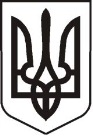                                                          У К Р А Ї Н АЛ У Г А Н С Ь К А    О Б Л А С Т ЬП О П А С Н Я Н С Ь К А    М І С Ь К А    Р А Д АШОСТОГО СКЛИКАННЯРОЗПОРЯДЖЕННЯміського голови           30 січня 2020 р.                         м. Попасна                              № 02-02/16Про затвердження паспортів бюджетних программ на 2020 рік   Керуючись ст.42 Закону України «Про місцеве самоврядування в Україні», ст.20  Бюджетного кодексу України, відповідно до рішення сесії  № 111/5 від 23.12.2019р.  «Про місцевий бюджет міста Попасна на 2019 рік 1231230100», та у відповідності до наказу Міністерства фінансів України від 26.08.2014 №836  «Про деякі питання запровадження програмно-цільового методу складання та виконання місцевих бюджетів» (із змінами) та з метою здійснення моніторингу, оцінки реалізації та контролю ефективності виконання бюджетних програм і цільового використання бюджетних коштів:1. Затвердити паспорти бюджетних програм на 2020 рік по виконавчому комітету Попаснянської міської ради, а саме:КТПКВКМБ 0210150: «Організаційне, інформаційно-аналітичне та матеріально-технічне забезпечення діяльності Попаснянської міської ради та її виконавчого комітету» КТПКВКМБ 0210180: «Інша діяльність у сфері державного управління».КТПКВКМБ 0213133: «Інші заходи та заклади молодіжної політики»КТПКВКМБ 0213242: «Інші заходи у сфері соціального захисту і соціального забезпечення».КТПКВКМБ 0214082: «Інші заходи в галузі культури і мистецтва».КТПКВКМБ 0215062: «Підтримка спорту вищих досягнень та організацій, які здійснюють фізкультурно-спортивну діяльність в регіоні».КТПКВКМБ 0216030: «Організація благоустрою населених пунктів».КТПКВКМБ 0217130: «Здійснення  заходів із землеустрою».КТПКВКМБ 0217693: «Інші заходи, повязані з економічною діяльністю».КТПКВКМБ 0218330 «Інша діяльність у сфері екології та охорони природних ресурсів».	Контроль за виконанням даного розпорядження покласти на  фінансово-господарський відділ виконавчого комітету Попаснянської міської ради (Омельченко Я.С.).    Міський голова 	                 		              Ю.І.Онищенко Омельченко, 2-17-37